PENGARUH TINGKAT KUALITAS PELAYANAN JASA PENERBITAN SKCK TERHADAP KEPUASAN KONSUMEN PADA INTELKAM POLSEK ASEM ROWO SURABAYASKRIPSI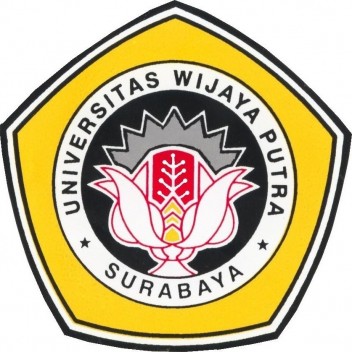 OLEH :ROFIINPM : 29132038UNIVERSITAS WIJAYA PUTRA SURABAYAFAKULTAS EKONOMI2013PENGARUH TINGKAT KUALITAS PELAYANAN JASA PENERBITAN SKCK TERHADAP KEPUASAN KONSUMEN PADA INTELKAM POLSEK ASEM ROWO SURABAYASKRIPSI                         Diajukan sebagai salah satu syarat memperoleh                       Gelar Sarjana Ekonomi Pada Fakultas EkonomiUniversitas Wijaya putra SurabayaOLEH :ROFIINPM : 29132038UNIVERSITAS WIJAYA PUTRA SURABAYAFAKULTAS EKONOMI2013PENGARUH TINGKAT KUALITAS PELAYANAN JASA PENERBITAN SKCK TERHADAP KEPUASAN KONSUMEN PADA INTELKAM POLSEK ASEM ROWO SURABAYANAMA		: ROFIIFAKULTAS		: EKONOMI JURUSAN		: MANAJEMENNPM			: 29132038TELAH DISETUJUI dan DITERIMA OLEH :DOSEN PEMBIMBINGDr. Soenarmi, SE., MMTelah diterima dan disetujui oleh Tim Penguji Skripsi serta dinyatakan LULUS. Dengan demikian Skripsi ini dinyatakan sah untuk melengkapi syarat-syarat mencapai gelar Sarjana Ekonomi Jurusan Manajemen pada Fakultas Ekonomi Universitas Wijaya Putra Surabaya.Surabaya,   18 Juli 2013Tim Penguji Skripsi :Ketua 		: Dr. Soenarmi, SE.,MM	( …………………………. )   (Dekan Fakultas)Sekretaris		: Dwi Lesno P, SE., MM	( …………………………. )			   (Kaprodi Manajemen)Anggota		: Dr. Samsi AM, MM		( …………………………. )  (Penguji I)   Dwi Lesno P, SE., MM        (..........................................)   (Penguji II)